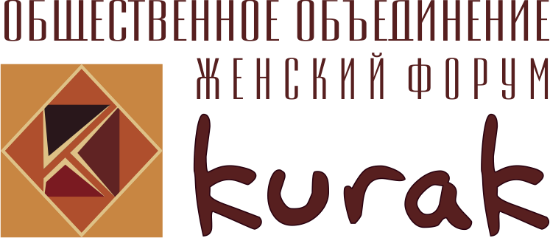 Предварительная программа часть 2 Мастер-класс Александра ВасильеваМесто: Ресторан «Фрунзе» Дата: 16 ноябряВремя: с 18:00 до 21:00Продолжительность: часть 2: 3 часа (с сессией вопросов-ответов)18:00 - 18:30Регистрация участников Выставка антикварной одежды от коллекционеровМузыкальное оформление      от «Combo Band»18:30 - 19:30Мастер-класс Александра Васильева19:30-19:45Антракт 19:45-20:30Мастер-класс Александра Васильева20:30-21:00Раздача автографов Книги